ПРОЕКТ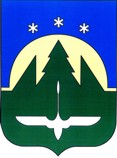 АДМИНИСТРАЦИЯ ГОРОДА ХАНТЫ-МАНСИЙСКАХанты-Мансийского автономного округа-ЮгрыПОСТАНОВЛЕНИЕот  _________________								№  _____О внесении изменений в постановление Администрации города Ханты-Мансийска от 13.05.2013 № 476 «Об утверждении Положения о порядке комплектования муниципальных образовательных организаций города Ханты-Мансийска, реализующих основную общеобразовательную программу дошкольного образования»В целях приведения нормативных правовых актов в соответствие с действующим законодательством Российской Федерации, руководствуясь статьей 71 Устава города Ханты-Мансийска:1. Внести изменения в постановление Администрации города Ханты-Мансийска от 13.05.2013 № 476 «Об утверждении Положения о порядке комплектования муниципальных образовательных организаций города Ханты-Мансийска, реализующих основную общеобразовательную программу дошкольного образования» изложив приложение к постановлению в новой редакции согласно приложению к настоящему постановлению.2. Настоящее постановление вступает в силу после дня его официального опубликования.Глава Администрациигорода Ханты-Мансийска							М.П. Ряшин